Утверждаю                                                         Директор МБОУ ДО «ДОЛ «Чайка»                                                                              Буинского муниципального района РТ                                                                             Корунова Евгения Сергеевна                                                                             «       »  ____________2023 г.      ПРОГРАММА ВОСПИТАНИЯМБОУ ДО «ДОЛ «Чайка» филиал ДОЛ «Бор» Буинского муниципального района РТ2023СОДЕРЖАНИЕПОЯСНИТЕЛЬНАЯ ЗАПИСКАРабочая программа воспитания МБОУ ДО «ДОЛ «Чайка» филиал ДОЛ «Бор» Буинского муниципального района РТ» разработана на основе примерной программы воспитания для организаций отдыха детей и их оздоровления (далее – Программа воспитания, Программа), подготовленной ФГБОУ «Всероссийский детский центр «Смена» на основе Примерной рабочей программы воспитания для общеобразовательных организаций, разработанной Федеральным государственным бюджетным научным учреждением «Институт изучения детства, семьи и воспитания Российской академии образования» в соответствии с нормативно-правовыми документами.- Конституцией Российской Федерации (принята всенародным голосованием 12.12.1993, с изменениями, одобренными в ходе общероссийского голосования 01.07.2020).- Конвенцией о правах ребенка (одобрена Генеральной Ассамблеей ООН 20.11.1989, вступила в силу для СССР 15.09.1990).- Федеральным законом от 29.12.2012 № 273-ФЗ «Об образовании в Российской Федерации».- Федеральным законом от 31.07.2020 № 304-ФЗ «О внесении изменений в Федеральный закон «Об образовании в Российской Федерации» по вопросам воспитания обучающихся».- Федеральным законом от 24.07.1998 № 124-ФЗ «Об основных гарантиях прав ребенка в Российской Федерации».- Федеральным законом от 30.12.2020 № 489-ФЗ «О молодежной политике в Российской Федерации».- Приказы №№286, 287 Министерства просвещения Российской Федерации об утверждении ФГОС начального общего образования и ФГОС основного общего образования от 31 мая 2021 года.- Стратегией развития воспитания в Российской Федерации на период до 2025 года (утверждена распоряжением Правительства Российской Федерации от 29.05.2015 № 996-р).- Указом Президента Российской Федерации от 21.07.2020 № 474 «О национальных целях развития Российской Федерации на период до 2030 года». - Планом основных мероприятий, проводимых в рамках Десятилетия детства, на период до 2027 года (утвержден распоряжением Правительства Российской Федерации от 23.01.2021 № 122-р).- Государственной программой Российской Федерации «Развитие образования» (утверждена Постановлением Правительства Российской Федерации от 26. 12.2017 № 1642).- Федеральным проектом «Успех каждого ребенка» (утвержден президиумом Совета при Президенте РФ по стратегическому развитию и национальным проектам, протокол от 24.12.2018 № 16.).Законодательство в сфере детского отдыха Республики ТатарстанПКМ РТ № 158 от 5 марта 2019 г. Об утверждении государственной программы «Развитие молодежной политики в Республике Татарстан на 2019 – 2022 годы» (с изменениями и дополнениями от 08.11.2019). ПКМ РТ № 968 от 11.10.2021 «О внесении изменений в подпрограмму «Организация отдыха детей и молодежи на 2019 – 2025 годы» государственной программы «Развитие молодежной политики в Республике Татарстан на 2019 – 2025 годы», утвержденной постановлением Кабинета Министров Республики Татарстан от 05.03.2019 № 158 «Об утверждении государственной программы «Развитие молодежной политики в Республике Татарстан на 2019 – 2025 годы».ПКМ РТ № 86 от 04.02.2022 «О внесении изменений в государственную программу «Развитие молодежной политики в Республике Татарстан на 2019 - 2025 годы», утвержденную постановлением Кабинета Министров Республики Татарстан от 05.03.2019 № 158 «Об утверждении государственной программы «Развитие молодежной политики в Республике Татарстан на 2019 - 2025 годы».ПКМ РТ № 346 от 29 апреля 2020 г. «Об организации отдыха детей и молодежи».ПКМ РТ №446 от 16.05.2022 г. «О внесении изменений в постановление Кабинета Министров Республики Татарстан от 29.04.2020 № 346 «Об организации отдыха и оздоровления детей и молодежи».ПКМ РТ 853 от 09.09.2021г. «Об утверждении нормативных затрат на предоставление государственной услуги по организации отдыха детей и молодежи в Республике Татарстан на 2022 год». Нормативы по повышению заработной платы педагогам и медикам.ПКМ РТ №130 от 03.03.2015 «Об утверждении Стандарта качества государственной услуги по организации отдыха детей и молодежи и их оздоровления».ПКМ РТ №19 от 19.01.2018 «О межведомственном взаимодействии в единой системе межведомственного электронного документооборота Республики Татарстан по организации выездов групп детей».Согласно Федеральному закону от 24 июля 1998 г. № 124-ФЗ «Об основных гарантиях прав ребенка в Российской Федерации» (с изменениями и дополнениями) к организациям отдыха детей и их оздоровления (далее – детский лагерь) относятся организации (независимо от их организационно-правовых форм) сезонного или круглогодичного действия, стационарного и (или) нестационарного типа, с круглосуточным или дневным пребыванием, оказывающие услуги по организации отдыха и оздоровления детей: организации отдыха детей и их оздоровления сезонного или круглогодичного действия, лагеря, организованные образовательными организациями, осуществляющими организацию отдыха и оздоровления обучающихся в каникулярное время (с круглосуточным или дневным пребыванием), детские лагеря труда и отдыха, детские лагеря палаточного типа, детские специализированные (профильные) лагеря, детские лагеря различной тематической направленности.Программа является методическим документом, определяющим комплекс основных характеристик воспитательной работы, осуществляемой в детском лагере, разрабатывается с учетом государственной политики в области образования и воспитания.Программа создана с целью организации непрерывного воспитательного процесса, основывается на единстве и преемственности с общим и дополнительным образованием, соотносится с примерной рабочей программой воспитания для образовательных организаций, реализующих образовательные программы общего образования.Программа предусматривает приобщение обучающихся к российским традиционным духовным ценностям, включая культурные ценности своей этнической группы, правилам и нормам поведения в российском обществе.Ценности Родины, Республики Татарстан, Буинского района и природы лежат в основе патриотического направления воспитания.Ценности человека, дружбы, семьи, сотрудничества лежат в основе духовно-нравственного и социального направлений воспитания.Ценность знания лежит в основе познавательного направления воспитания.Ценность здоровья лежит в основе направления физического воспитания.Ценность труда лежит в основе трудового направления воспитания.Ценности культуры и красоты лежат в основе эстетического направления воспитания.Программа включает три раздела: целевой; содержательный; организационный.Приложение: календарный план воспитательной работы.Раздел I. ЦЕННОСТНО-ЦЕЛЕВЫЕ ОСНОВЫ ВОСПИТАНИЯНормативные ценностно-целевые основы воспитания детей в детском лагере определяются содержанием российских гражданских (базовых, общенациональных) норм и ценностей, закреплённых в Конституции Российской Федерации. С учетом мировоззренческого, этнического, конфессионального многообразия российского общества, ценностно-целевые основы воспитания детей включают духовно-нравственные ценности культуры народов России, традиционных религий народов России в качестве вариативного компонента содержания воспитания, реализуемого на добровольной основе, в соответствии с мировоззренческими, этническими, конфессиональными и культурными особенностями и потребностями молодежи, детей и их родителей (законных представителей). Воспитательная деятельность в детском лагере реализуется в соответствии с приоритетами государственной политики в сфере воспитания, зафиксированными в «Стратегии развития воспитания в Российской Федерации на период до 2025 года», государственной молодежной политики и молодежной политики Республики Татарстан. Приоритетной задачей Республики Татарстан, Российской Федерации в сфере воспитания детей является развитие высоконравственной личности, разделяющей российские традиционные духовные ценности, обладающей актуальными знаниями и умениями, способной реализовать свой потенциал в условиях современного общества, готовой к мирному созиданию и защите Родины.1.1. Цель и задачи воспитанияСовременный российский общенациональный воспитательный идеал – высоконравственный, творческий, компетентный гражданин России, принимающий судьбу Отечества как свою личную, осознающий ответственность за настоящее и будущее страны, укорененный в духовных и культурных традициях многонационального народа Республики Татарстан и Российской Федерации в целом. В соответствии с этим идеалом и нормативными правовыми актами Российской Федерации в сфере образования цель воспитания: создание условий для личностного развития, самоопределения и социализации обучающихся на основе социокультурных, духовно-нравственных ценностей и принятых в российском обществе правил и норм поведения в интересах человека, семьи, общества и государства, формирование у обучающихся чувства патриотизма, гражданственности, уважения к памяти защитников Отечества и подвигам Героев Отечества, закону и правопорядку, человеку труда и старшему поколению, взаимного уважения, бережного отношения к культурному наследию и традициям многонационального народа Российской Федерации, природе и окружающей среде (Федеральный закон от 29 декабря 2012 г. № 273-ФЗ «Об образовании в Российской Федерации», ст. 2, п. 2).Задачи воспитания определены с учетом интеллектуально-когнитивной, эмоционально-оценочной, деятельностно-практической составляющих развития личности:- усвоение ими знаний, норм, духовно-нравственных ценностей, традиций, которые выработало российское общество (социально значимых знаний);- развитие позитивных личностных отношений к этим нормам, ценностям, традициям (их освоение, принятие,  трансляция);- приобретение соответствующего этим нормам, ценностям, традициям социокультурного опыта поведения, общения, межличностных отношений, применения полученных знаний и сформированных отношений на практике (опыта нравственных поступков, социально значимых дел). 1.2. Методологические основы и принципы воспитательной деятельностиМетодологической основой Программы воспитания являются антропологический, культурно-исторический и системно-деятельностный подходы. Воспитательная деятельность в детском лагере основывается на следующих принципах:- принцип гуманистической направленности. Каждый ребенок имеет право на признание его как человеческой личности, уважение его достоинства, защиту его человеческих прав, свободное развитие;- принцип ценностного единства и совместности. Единство ценностей и смыслов воспитания, разделяемых всеми участниками образовательных отношений, содействие, сотворчество и сопереживание, взаимопонимание и взаимное уважение;- принцип природосообразности. Интеллектуальная, психологическая и физическая готовность к освоению социально-культурных ориентиров, их принятию и трансляции;- принцип культуросообразности. Воспитание основывается на культуре и традициях Республики Татарстан, России, включая культурные особенности региона; - принцип совместной деятельности ребенка и взрослого. Значимость совместной деятельности взрослого и ребенка на основе приобщения к культурным ценностям и их освоения;- принцип следования нравственному примеру. Пример, как метод воспитания, позволяет расширить нравственный опыт ребенка, побудить его к открытому внутреннему диалогу, пробудить в нем нравственную рефлексию, обеспечить возможность выбора при построении собственной системы ценностных отношений, продемонстрировать ребенку реальную возможность следования идеалу в жизни;- принцип безопасной жизнедеятельности. Защищенность важных интересов личности от внутренних и внешних угроз, воспитание через призму безопасности и безопасного поведения; - принцип инклюзивности. Организация воспитательного процесса, при котором все дети, независимо от их физических, психических, интеллектуальных, культурно-этнических, языковых и иных особенностей, включены в общую систему образования.Данные принципы реализуются в укладе детского лагеря, включающем единое социокультурное воспитательное пространство, общности, культурные практики, совместную деятельность и определяемые ими события.Уклад – общественный договор участников образовательных отношений, опирающийся на базовые национальные ценности, содержащий традиции Российской Федерации, Республики Татарстан и детского лагеря, задающий культуру поведения сообществ, описывающий предметно-эстетическую среду, деятельности и социокультурный контекст. Воспитывающая среда – это особая форма организации образовательного процесса, реализующего цель и задачи воспитания в зоне ближайшего развития. Воспитывающая среда определяется целью и задачами воспитания, духовно-нравственными и социокультурными ценностями, нормами, образцами и практиками. Основными характеристиками воспитывающей среды являются ее насыщенность и структурированность.Воспитывающие общности (сообщества) в детском лагере:- детские (одновозрастные и разновозрастные отряды). Ключевым механизмом воспитания в детском лагере является временный детский коллектив. Чтобы эффективно использовать воспитательный потенциал временного детского коллектива, необходимо учитывать особенности и закономерности развития временного детского коллектива;- детско-взрослые. Основная цель – содействие, сотворчество и сопереживание, взаимопонимание и взаимное уважение, наличие общих ценностей и смыслов у всех участников. Главная детско-взрослая общность в детском лагере – «Дети-Вожатый».1.3. Основные направления воспитанияПрактическая реализация цели и задач воспитания осуществляется в рамках следующих направлений воспитательной работы:- гражданское воспитание, формирование российской гражданской идентичности, принадлежности к общности граждан Российской Федерации, к народу России как источнику власти в российском государстве и субъекту тысячелетней Российской государственности, знание и уважение прав, свобод и обязанностей гражданина Российской Федерации;- воспитание патриотизма, любви к своему народу и уважения к другим народам России, формирование общероссийской культурной идентичности;- духовно-нравственное развитие и воспитание обучающихся на основе духовно-нравственной культуры народов России, традиционных религий народов России, формирование традиционных российских семейных ценностей; - эстетическое воспитание: формирование эстетической культуры на основе российских традиционных духовных ценностей, приобщение к лучшим образцам отечественного и мирового искусства;- экологическое воспитание: формирование экологической культуры, ответственного, бережного отношения к природе, окружающей среде на основе российских традиционных духовных ценностей;- трудовое воспитание: воспитание уважения к труду, трудящимся, результатам труда (своего и других людей), ориентации на трудовую деятельность, получение профессии, личностное самовыражение в продуктивном, нравственно достойном труде в российском обществе, на достижение выдающихся результатов в труде, профессиональной деятельности;- физическое воспитание и воспитание культуры здорового образа жизни и безопасности: развитие физических способностей с учетом возможностей и состояния здоровья, формирование культуры здорового образа жизни, личной и общественной безопасности;- познавательное направление воспитания: стремление к познанию себя и других людей, природы и общества, к знаниям, образованию. 1.4. Основные традиции и уникальность воспитательной деятельностиОсновными традициями воспитания в детском лагере являются: - совместная деятельность детей и взрослых как ведущий способ организации воспитательной деятельности;- включение детей в процесс организации жизнедеятельности временного детского коллектива;- создание условий, при которых для каждого ребенка предполагается роль в совместных делах (от участника до организатора, инициатора, лидера того или иного дела);- создание условий для приобретения детьми нового социального опыта и освоения новых социальных ролей;- проведение общих мероприятий детского лагеря с учетом конструктивного межличностного взаимодействия детей, их социальной активности;- формирование коллективов в рамках отрядов, кружков, студий, секций и иных детских объединений, установление в них доброжелательных и товарищеских взаимоотношений;- обмен опытом между детьми в формате «дети-детям»;- ключевой фигурой воспитания является ребенок, главную роль в воспитательной деятельности играет педагог, реализующий по отношению к детям защитную, личностно развивающую, организационную, посредническую (в разрешении конфликтов) функцииУникальность воспитательного процесса в детском лагере заключается в кратковременности, автономности, сборности.Кратковременность – короткий период лагерной смены, характеризующийся динамикой общения, деятельности, в процессе которой проявляются личностные качества.Автономность – изолированность ребенка от привычного социального окружения, отсутствие «дневника», вызова родителей – все это способствует созданию обстановки доверительности.Сборность – предполагает объединение детей с разным социальным опытом и разным уровнем знаний, не скованных «оценками» прежнего окружения, каждый ребенок имеет возможность «начать все сначала».Раздел II. СОДЕРЖАНИЕ, ВИДЫ И ФОРМЫ ВОСПИТАТЕЛЬНОЙ ДЕЯТЕЛЬНОСТИДостижение цели и решение задач воспитания осуществляется в рамках всех направлений деятельности детского лагеря. Содержание, виды и формы воспитательной деятельности представлены в соответствующих модулях.Реализация конкретных форм воспитательной работы воплощается в Календарном плане воспитательной работы (Приложение), утверждаемом ежегодно на предстоящий сезон с учетом направлений воспитательной работы, установленных в настоящей Программе воспитания.ИНВАРИАНТНЫЕ МОДУЛИ2.1. Модуль «Будущее России»Направлен на формирование сопричастности к истории, географии Российской Федерации, ее этнокультурному, географическому разнообразию, формирование национальной идентичности.Деятельность реализуется по направлениям: - Дни единых действий, которые обязательно включаются в календарный план воспитательной работы и проводятся по единым федеральным методическим рекомендациям и материалам: 11 июня -Сабантуй12 июня - День России;22 июня - День памяти и скорби;27 июня -День молодежи;28 июня - Курбан-байрам 8 июля - День семьи, любви и верности;- Участие во всероссийских мероприятиях и акциях, посвященных значимым отечественным и международным событиям.- Проведение всероссийских и региональных мероприятий.- Взаимодействие с общественными организациями Буинского района: - МБУДО «Центр внешкольной работы г.Буинска РТ»	МБУ «Центр культурного развития» Буинского муниципального района РТ	МБУ «Досуговый центр» Буинского муниципального района РТ	МБУ «Буинский краеведческий музей»	ГИБДД по Буинскому району	Военный комиссариат Буинского и Дрожжановского районов РТ	ГПДН отдела УУП и ПДН МВД России по Буинскому району- МБУ «Спорт комплекс Дельфин» Буинского муниципального района РТ - МБУ «Ледовый дворец «Арктика» » Буинского муниципального района РТ2.2. Модуль «Ключевые мероприятия детского лагеря»Ключевые мероприятия – это главные традиционные мероприятия детского лагеря, в которых принимает участие большая часть детей.Реализация воспитательного потенциала ключевых мероприятий детского лагеря предусматривает:- Торжественное открытие и закрытие смены (программы);- Торжественная церемония подъема Государственного флага Российской Федерации и флага Республики Татарстан;- Тематические дни. Проведение тематических дней и мероприятий согласно перечню основных государственных и народных праздников, памятных дат:- тематические и спортивные праздники, творческие фестивали:"Мисс лагеря», фестиваль цветов, «День летних именинников». - мероприятия Года педагога и наставника (направленные на поддержку образования и воспитания (в рамках соответствующих мероприятий)):1.Конкурс эссе «О любимом учителе хочу я сказать»; 2.Акция-видеопривет «Здравствуй школа»;3. Акция-воспоминание «Школьные годы чудесные»; 4. Акция «Весёлые школьные новости» 5.Акция-пожелание любимому учителю.6. Интерактивное мероприятие «Звенит звонок, начинается урок» (исполнение песен и чтение стихов о школе- мероприятия Года национальной культуры и традиций (направленные на сохранение и развитие национальной культуры Республики Татарстан):1.  Путешествие в мир славянской культуры 2. День традиций разных культур.- мероприятия, направленные на развитие цифровой гигиены. 1.«Цифровая гигиена детей и подростков»2. «Проверьте, что делает ваш ребенок в сети!».2.3. Модуль «Отрядная работа»Вожатый/воспитатель организует групповую и индивидуальную работу с детьми вверенного ему временного детского коллектива – отряда. Временный детский коллектив или отряд – это группа детей, объединенных для организации их жизнедеятельности в условиях детского лагеря.Для эффективного использования воспитательного потенциала отрядной работы необходимо учитывать особенности временного детского коллектива:- коллектив функционирует в течение короткого промежутка времени; - коллектив объединяет детей, которые не были знакомы ранее (кроме частных случаев профильных программ);- автономность существования: влияние внешних факторов уменьшается, ослабляется влияние прежнего социума (семьи, класса, друзей). В то же время у коллектива появляется новое место жизнедеятельности;- коллективная деятельность. Участники коллектива вовлечены в совместную деятельность;- завершенность развития коллектива: полный цикл от формирования до завершения функционирования.Отрядная работа строится с учетом закономерности развития временного детского коллектива (качества межличностных отношений) и логики развития лагерной смены.Реализация воспитательного потенциала отрядной работы предусматривает:- планирование и проведение отрядной деятельности;- поддержку активной позиции каждого ребенка, предоставления им возможности обсуждения и принятия решений, создания благоприятной среды для общения; доверительное общение и поддержку детей в решении проблем, конфликтных ситуаций;- организацию интересных и полезных для личностного развития ребенка совместных дел, позволяющих вовлекать в них детей с разными потребностями, давать им возможности для самореализации, устанавливать и укреплять доверительные отношения, стать для них значимым взрослым, задающим образцы поведения; вовлечение каждого ребенка в отрядные дела и общелагерные мероприятия в разных ролях: сценаристов, постановщиков, исполнителей, корреспондентов и редакторов, ведущих, декораторов и т.д.;- формирование и сплочение отряда (временного детского коллектив) через игры, тренинги на сплочение и командообразование, огонек знакомства, визитки; сформировать дружный и сплоченный отряд поможет знание периодов развития временного детского коллектива – этапов развития межличностных отношений;- предъявление единых педагогических требований (ЕПТ) по выполнению режима и распорядка дня, по самообслуживанию, дисциплине и поведению, санитарно-гигиенических требований;- принятие совместно с детьми законов и правил отряда, которым они будут следовать в детском лагере, а также символов, названия, девиза, эмблемы, песни, которые подчеркнут принадлежность именно к этому конкретному коллективу; - диагностику интересов, склонностей, ценностных ориентаций, выявление лидеров, аутсайдеров через наблюдение, игры, анкеты;- аналитическую работу с детьми: анализ дня, анализ ситуации, мероприятия, анализ смены, результатов; - поддержка детских инициатив и детского самоуправления;- сбор отряда: хозяйственный сбор, организационный сбор, утренний информационный сбор отряда и др.; - огонек (отрядная «свеча»): огонек знакомства, огонек оргпериода, огонек – анализ дня, огонек прощания, тематический огонек. Специфическая форма общения детей и взрослых, представляющая собой коллективное обсуждение отрядом и педагогами прожитого дня, анализ проведенных акций и складывающихся в отряде взаимоотношений. Огонек (свеча)– это камерное общение, сугубо отрядная форма работы. 2.4. Модуль «Коллективно-творческое дело (КТД)»КТД как особый тип формы воспитательной работы, как социальная деятельность детской группы, направленная на создание нового продукта (творческого продукта) разработаны и названы так И. П. Ивановым. Это форма организации деятельности группы детей, направленная на взаимодействие в коллективе, реализацию и развитие способностей ребенка, получение новых навыков и умений, при которой вожатые действуют как старшие помощники и наставники детей. КТД могут быть отрядными и общелагерными.Различаются следующие виды КТД по направленности деятельности: трудовые, познавательные, художественные, экологические, досуговые, спортивные. Каждый вид коллективного творческого дела обогащает личность конкретным видом общественно ценного опыта.2.5. Модуль «Самоуправление»Реализация воспитательного потенциала системы детского самоуправления направлена на формирование детско-взрослой общности, основанной на партнерстве детей и взрослых по организации совместной деятельности, предполагает реализацию детской активности и направлена на развитие коммуникативной культуры детей, инициативности и ответственности, развитие навыков общения и сотрудничества, поддержку творческой самореализации детей. Самоуправление формируется с первых дней смены, то есть в организационный период.На уровне отряда: через деятельность лидеров, выбранных по инициативе и предложениям членов отряда (командиров, физоргов, культорг и др.), представляющих интересы отряда в общих делах детского лагеря, при взаимодействии с администрацией детского лагеря.При формировании структуры отрядного самоуправления эффективным может оказаться применение метода чередования творческих поручений (ЧТП). На уровне детского лагеря: самоуправление в детском лагере может складываться из деятельности временных и постоянных органов. К временным органам самоуправления относятся: деятельность дежурного отряда, работа творческих и инициативных групп, работа советов дела. Постоянно действующие органы самоуправления включают в себя: совет отряда, совет командиров отрядов, деятельность клубов, штабов. Высшим органом самоуправления является сбор (совет) лагеря, в ходе которого решаются основные вопросы жизнедеятельности лагеря, планируется работа, проходят выборы органов самоуправления, оценивается их работа. . Самоуправление в отряде – это краеугольный камень, с которого начинается работа отрядного вожатого и старшего вожатого. Оно обеспечивает превращение коллектива в целесообразно устроенный организм, имеющий соответственные органы, способный действовать. При этом каждый из органов выполняет определенные специфические функции. Необходимым условием реальности самоуправления является участие в нем как можно большего количества ребят, в идеале - всехамоуправление отряда, как и любого другого первичного коллектива, складывается из распределения конкретных обязанностей между отдельными воспитанниками, выбора ответственных за наиболее важные направления работы. Каждый ребенок в лагере, в зависимости от своих интересов, потребностей, склонностей, организаторских и творческих способностей может выбрать дело по душе. Где более ярко выражена степень детских интересов, там самоуправление развивается быстрее.2.7. Модуль «Здоровый образ жизни»Модуль предполагает восстановление физического, психического здоровья в благоприятных природных и социокультурных условиях, освоение способов восстановления и укрепление здоровья, формирование ценностного отношения к собственному здоровью, способов его укрепления и т.п.Основными составляющими здорового образа жизни являются: оптимальный уровень двигательной активности, рациональное питание, соблюдение режима дня, личная гигиена, соблюдение правил поведения, позволяющих избежать травм и других повреждений.Система мероприятий в детском лагере, направленных на воспитание ответственного отношения у детей к своему здоровью и здоровью окружающих, включает:- физкультурно-спортивных мероприятия: зарядка, спортивные соревнования, эстафеты, спортивные часы. - спортивно-оздоровительные события и мероприятия на свежем воздухе;- просветительские беседы, направленные на профилактику вредных привычек и привлечение интереса детей к занятиям физкультурой и спортом; 2.8. Модуль «Организация предметно-эстетической среды»Окружающая ребенка предметно-эстетическая среда детского лагеря обогащает его внутренний мир, способствует формированию у него чувства вкуса и стиля, создает атмосферу психологического комфорта, поднимает настроение, предупреждает стрессовые ситуации, способствует позитивному восприятию ребенком детского лагеря. Реализация воспитательного потенциала предметно-эстетической среды предусматривает: - тематическое оформление интерьера помещений детского лагеря  и комнат для проживания детей;- озеленение территории детского лагеря, разбивка клумб, аллей, оборудование отрядных мест, спортивных и игровых площадок, оздоровительно-рекреационных зон, позволяющих разделить территорию детского лагеря на зоны активного и тихого отдыха. - оформление отрядных уголков, позволяющее детям проявить свои творческие способности. Отрядный уголок – форма отражения жизнедеятельности отряда, постоянно действующая, информирующая и воспитывающая одновременно, вызывающая интерес и стимулирующая активность детей. В оформлении отрядного уголка принимает участие весь отряд, вожатый является организатором и идейным вдохновителем;- событийный дизайн – оформление пространства проведения событий (праздников, церемоний, творческих вечеров, выставок, КТД, отрядных дел и т.п.).- оформление образовательной, досуговой и спортивной инфраструктуры (в том числе – временное).- совместная с детьми разработка, создание и популяризация особой лагерной и отрядной символики / атрибутики (флаг, гимн, эмблема, логотип, элементы костюма и т.п.); - регулярная организация и проведение с детьми акций и проектов по благоустройству участков территории детского лагеря - акцентирование внимания детей посредством элементов предметно-эстетической среды (стенды, плакаты, инсталляции) на важных для воспитания ценностях детского лагеря, его традициях, правилах; - звуковое пространство в детском лагере – работа, аудио сообщения (информация, музыка) позитивной духовно-нравственной, гражданско-патриотической воспитательной направленности, исполнение гимна РФ; - «места новостей» – оформленные места, стенды содержащие в доступной, привлекательной форме новостную информацию позитивного гражданско-патриотического, духовно-нравственного содержания, поздравления, афиши и т.п.; - размещение регулярно сменяемых экспозиций творческих работ детей, демонстрирующих их способности, знакомящих с работами друг друга, фотоотчетов об интересных событиях детском лагере.2.9. Модуль «Профилактика и безопасность»Профилактика и безопасность – профилактика девиантного поведения, конфликтов, создание условий для успешного формирования и развития личностных ресурсов, способствующих преодолению различных трудных жизненных ситуаций и влияющих на повышение устойчивости к неблагоприятным факторам; Реализация воспитательного потенциала профилактической деятельности в целях формирования и поддержки безопасной и комфортной среды в детском лагере предусматривает:- физическую, психологическую и социальную безопасность ребенка в новых условиях;- целенаправленную работу всего педагогического коллектива по созданию в детском лагере эффективной профилактической среды обеспечения безопасности жизнедеятельности как условия успешной воспитательной деятельности;- разработку и реализацию разных форм профилактических воспитательных мероприятий: антиалкогольные, против курения, безопасность в цифровой среде, вовлечение в деструктивные группы в социальных сетях, деструктивные молодежные, религиозные объединения, культы, субкультуры, безопасность дорожного движения, противопожарная безопасность, гражданская оборона, антитеррористическая, антиэкстремистская безопасность и т.д.; - поддержку инициатив детей, педагогов в сфере укрепления безопасности жизнедеятельности в детском лагере, профилактики правонарушений, девиаций, организация деятельности, альтернативной девиантному поведению – познание (путешествия), испытание себя (походы, спорт), значимое общение, любовь, творчество, деятельность (в том числе профессиональная, религиозно-духовная, благотворительная, искусство.2.10. Модуль «Работа с воспитателями» Главными субъектами успешной и качественной работы с детьми в детском лагере являются воспитатели,  они являются важным участником системы детско-взрослой воспитывающей общности. От их компетентности, увлеченности зависит, насколько дети смогут раскрыть свой потенциал, осознать себя частью сообщества детского лагеря. Детский лагерь для ребенка начинается с воспитателя, раскрывается через воспитателя, ассоциируется с воспитателем. Все нормы и ценности актуализируются ребенком, в том числе через личность воспитателя.ВАРИАТИВНЫЕ МОДУЛИ2.12. Модуль «Мой Татарстан»Организация для детей экскурсий, походов и реализация их воспитательного потенциала.Экскурсии, походы помогают ребятам расширить свой кругозор, получить новые знания об окружающей его социальной, культурной, природной среде, научиться уважительно и бережно относиться к ней, приобрести важный опыт социально одобряемого поведения в различных ситуациях. С этой целью для детей организуются туристские походы, экологические тропы, тематические экскурсии: профориентационные экскурсии, экскурсии по памятным местам и местам боевой славы, в музей, картинную галерею, технопарк и др.На экскурсиях, в походах создаются благоприятные условия для воспитания у детей самостоятельности и ответственности, формирования у них навыков самообслуживающего труда, обучения рациональному использованию своего времени, сил, имущества. 2.13. Модуль «Цифровая гигиена» Цель детского медиапространства (создание и распространение текстовой, аудио и видео информации) – развитие коммуникативной культуры, формирование навыков общения и сотрудничества, поддержка творческой самореализации детей. Воспитательный потенциал детского медиапространства реализуется в рамках следующих видов и форм деятельности:- детский редакционный совет и консультирующих их взрослых, целью которого является освещение (через детскую газету, детское радио или телевидение) наиболее интересных моментов жизни детского лагеря; - детский медиацентр – созданная из заинтересованных добровольцев группа информационно-технической поддержки мероприятий, осуществляющая видеосъемку и мультимедийное сопровождение;- детская интернет-группа, принимающая участие в поддержке интернет-сайт детского лагеря и соответствующей группы в социальных сетях с целью освещения деятельности детского лагеря в информационном пространстве, привлечения внимания общественности к детскому лагерю, информационного продвижения ценностей детского лагеря и организации виртуальной диалоговой площадки, на которой детьми, педагогическими работниками и родителями могли бы открыто обсуждаться значимые для лагеря вопросы;   - детская киностудия, в рамках которой создаются ролики, клипы, осуществляется монтаж познавательных, документальных, анимационных.Второй блок – о цифровой среде воспитания. Цифровая гигиена как среда воспитания – совокупность условий для реализации воспитательной деятельности с применением дистанционных технологий, электронных информационных ресурсов, цифрового контента и технологических средств. Развитие цифровой среды воспитания особенно актуально в условиях сохранения рисков распространения COVID-19. Цифровая среда воспитания предполагает следующее:- телемосты, онлайн-встречи, видеоконференции и т.п.;- формирование культуры информационной безопасности, информационной грамотности, противодействие распространению идеологии терроризма;- онлайн-мероприятия в официальных группах детского лагеря в социальных сетях;- освещение деятельности детского лагеря в официальных группах в социальных сетях и на официальном сайте детского лагеря. 2.14. Модуль «Работа с родителями»Работа с родителями или законными представителями осуществляется в рамках следующих видов и форм деятельности.На индивидуальном уровне:- работа специалистов по запросу родителей для решения острых конфликтных ситуаций;- индивидуальное консультирование c целью координации воспитательных усилий педагогов и родителей.На групповом уровне: - родительские гостиные, на которых обсуждаются вопросы возрастных особенностей детей, формы и способы доверительного взаимодействия родителей с детьми, проводятся онлайн-конференции, вебинары, мастер-классы, семинары, круглые столы с приглашением специалистов;- онлайн творческий отчетный концерт для родителей;- родительские форумы при интернет-сайте детского лагеря, на которых обсуждаются интересующие родителей вопросы, а также осуществляются виртуальные консультации психологов и педагогов.   2.16. Модуль «Социальное партнерство»Взаимодействие с образовательными организациями, организациями культуры и спорта, общественными объединениями, традиционными религиозными организациями народов России (православие, ислам, буддизм, иудаизм), разделяющими в своей деятельности цель и задачи воспитания, ценности и традиции уклада детского лагеря. Реализация воспитательного потенциала социального партнерства предусматривает:- участие представителей организаций-партнеров, в том числе в соответствии с договорами о сотрудничестве, в проведении отдельных мероприятий в рамках рабочей программы воспитания и календарного плана воспитательной работы (выставки, встречи, тематические дни, дни открытых дверей, государственные, региональные, тематические праздники, торжественные мероприятия и т.п.); - проведение на базе организаций-партнеров экскурсий, встреч, акций воспитательной направленности при соблюдении требований законодательства Российской Федерации и Республики Татарстан;  Раздел III. ОРГАНИЗАЦИЯ ВОСПИТАТЕЛЬНОЙ ДЕЯТЕЛЬНОСТИ3.1. Особенности организации воспитательной деятельностиПрограмма воспитания реализуется посредством формирования социокультурного пространства при соблюдении условий создания уклада, отражающего готовность всех участников воспитательных отношений руководствоваться едиными принципами и регулярно воспроизводить наиболее ценные социально значимые виды совместной деятельности. Основная идея программы  «Мы – дети России»  -  заключается в перевоплощении участников программы в пассажиров экспресс - поезда (поезд формируются исходя из возрастных особенностей участников), которые осуществляют движение по определенному, разработанному маршруту. В ходе путешествия предполагается остановка экспресс - поезда на следующих станциях: «Великая Отечественная Война», «Мы и закон», «Основные вехи истории»,«Традиционные праздники Татарстана», «Легендарные личности Буинского района». На каждой из станций пассажиров ожидают различные открытия, знакомства, испытания, проходя которые они учатся понимать себя, свои особенности, способности, анализировать собственную деятельность, поведение и достигнутые результаты. Сопровождают пассажиров во время путешествия проводники – вожатые. Конечным результатом путешествия являются «Путевые отчёты», которые составляются пассажирами каждого вагона (отряда), поведение и достигнутые результаты. В лагере создается атмосфера «путешествия»: плакаты с приглашением в путешествие, указатели места регистрации пассажиров, места расположения «вагонов». В каждом «вагоне» проводники–вожатые готовят информацию для провожающих, сюрпризы для каждого пассажира (открытки с приветствием и пожеланием счастливого пути).Детский лагерь – особое воспитательное учреждение, в котором создаются условия для обеспечения, эмоционально-привлекательной деятельности детей, удовлетворения потребности в новизне впечатлений, творческой самореализации, общении и самодеятельности. Кратковременный характер пребывания, новое социальное окружение, временный разрыв прежних связей, позитивная окраска совместной деятельности со сверстниками, постоянная (круглосуточное)  поддержка взрослых и др. создают  условия для осуществления воспитательной деятельности и актуализации самовоспитания.Воспитательный потенциал детского лагеря обладает рядом преимуществ по сравнению с другими образовательными организациями:- добровольность в выборе деятельности и формы ее реализации в детском демократическом сообществе, самостоятельность и активность ребенка в выборе содержания и результативности деятельности;- творческий характер деятельности; - отсутствие обязательной оценки результативности деятельности ребенка, официального статуса; - опыт неформального сотрудничества с детьми и взрослыми; опыт жизнедеятельности и общения в коллективах, где может успешно проходить реализация личности.Воспитательный потенциал детского лагеря позволяет осуществлять воспитание через проектирование  конструирование среды проживания в условиях временного детского объединения – социальной микросреды, в которой протекает жизнедеятельность детей в условиях детского лагеря. Основные характеристики уклада детского лагеряДетский оздоровительный лагерь  «Чайка» филиал «Бор»  занимает территорию площадью 2,58 га, на которой находятся 8 спальных корпусов, физкультурно-оздоровительные площадки (в том числе футбольное поле, волейбольная и баскетбольная площадки, гимнастический городок), летняя эстрада, танцевальная веранда. Сосновый лес, отдаленность от города создает отличное условие для отдыха и оздоровления детей. В лагере созданы условия для безопасности жизни и здоровья детей, защиты их прав и личного достоинства, для укрепления здоровья детей, реализации культурно - досуговых программ и услуг, обеспечивающих восстановление сил, творческую самореализацию, воспитание и развитие детей. Территория лагеря хорошо озеленена, огорожена, и находиться под круглосуточной охраной.Не смотря на преклонный возраст лагеря , а ему исполнилось 57 лет, «Бор» и сегодня остается любимым местом отдыха Буинских детей. Ежегодно в нем укрепляют свое здоровье 750 детей.Сезонный режим включает три смены по 18 дней.Режим дняРаспорядок не пустяк, давайте будем жить ВОТ ТАК!8.00   Подъем (Солнышко встаёт - спать ребятам не даёт)8.15 - 8.30  Зарядка (Чтобы быть весь день в порядке, надо сделать нам зарядку)8.30 – 9.00  Утренний туалет9.00 –9.40  Завтрак (Каша, чай, кусочек сыра - вкусно, сытно и красиво)9. 40– 10.00 Линейка (Поспешай, детвора, на линейку всем пора)10.00 – 10.20 Уборка помещения и территории (Надо в порядок все привести, в корпусах убрать и пол подмести)10.25 – 11.30 Час творчества (Только бездельники в час этот маются, а все ребята в кружках занимаются..)11.30 - 12.30 Общелагерное мероприятие (Лишь заслышав звон игры, не откладывай – беги!)12.30–13.30  Обед (Нас столовая зовет. Суп отличный и компот)13.30 – 14.00   Личное время (Это время себе посвяти, ведь у тебя целый день впереди)14.00 – 16.00  Тихий час (К нам приходит тишина - отдыхает детвора)16.00-16.30 Полдник (Вот уже в который раз, повара встречают нас)  16.30 -17.00 Личное время (Это время себе посвяти, ведь у тебя целый день впереди)17.00 – 18.30  Общелагерное мероприятие (Лишь заслышав звон игры, не откладывай – беги!)18.30 – 19.30  Ужин (Ужина время настало и вот - отряд за отрядом к столовой идет)19.30 – 20.00  Личное время (Это время себе посвяти, ведь у тебя целый день впереди)20.00-20.20   «Кефирная минутка»20.00 – 21.45  Общелагерное вечернее мероприятие (Вечер настал, все на площадь спешат фильмы смотреть и танцевать)21.30 – Поздний ужин 21.45 – 22.00  Вечерний туалет21.45 – Отбой (1 смена) 22.55 – Отбой (2 смена) (За день мы все устали очень, смена стала днем короче, так скажем друг другу, спокойной ночи)Физическое здоровье детей укрепляется следующими средствами:Полноценное питание детей;Витаминизация;Гигиена приема пищи;Режим дня;Рациональная организация труда и отдыха;Утренняя гимнастика на свежем воздухе;     Вынос основной деятельности в лагере на свежий воздух;Имидж отрядаИмидж отряда — неповторимый внешний образ отряда, отличающего его от других отрядов. К таким внешним приметам отряда относятся:Название отряда, которое должно нравиться ребятам и отражать характер, содержание деятельности;Девиз отряда - краткое афористическое выражение, которому дети следуют в своей деятельности;Отрядная песня и любимые песни отряда;Законы отрядной жизни, которые могут быть традиционными, передаваться от смены к смене, и могут появляться в процессе жизнедеятельности отряда;Музыкальная отбивка отряда;Оформление визитной карточки отряда, отрядного уголка.Законы лагеряЗакон правды: запомни, правда, нужна не только тебе, но и окружающим тебя людям! Будь правдив!Закон чести: вспоминай о своей физической силе только наедине с собой. Помни о своей духовной силе, долге, благородстве, достоинстве.Закон заботы: прежде чем требовать внимание к себе, прояви его к окружающим. Помни об их интересах, нуждах, потребностях.Закон добра: будь добр к ближнему, и добро вернется к тебе.Закон милосердия: тебе хорошо, но посмотри вокруг, рядом могут быть люди, у которых слезы на глазах, помоги им. Не забывай о них.Закон свободы: можно всё, что безопасно для тебя и других людей. Можно всё, что не мешает окружающим.Закон сюрпризов: доброе слово и кошке приятно!Система стимулирования       В конце  смены  жители лагеря, получившие наибольшее количество баллов, награждаются почётной грамотой, дипломом или подарком, сувениром за активное участие в  работе лагеря. В течение смены предусмотрены различные варианты нематериальных стимулов: поднятие флага, благодарственное письмо родителям, исполнение песен по заказу, устная благодарность и др. Лучшие отряды  в течение смены награждаются  сладкими призами.3.2. Анализ воспитательного процесса и результатов воспитанияОсновным предметом анализа, организуемого в детском лагере воспитательного процесса является воспитательная работа.Объектом анализа являются воспитательные мероприятия и результаты воспитательной работы.Основным методом анализа воспитательного процесса в детском лагере является самоанализ воспитательной работы, который проводится каждую смену с целью выявления основных проблем и последующего их решения, совершенствования воспитательной работы в детском лагере.Основными принципами, на основе которых осуществляется самоанализ воспитательной работы в детском лагере, являются:- принцип гуманистической направленности осуществляемого анализа, ориентирующий экспертов на уважительное отношение как к воспитанникам, так и к педагогам, реализующим воспитательный процесс; - принцип приоритета анализа сущностных сторон воспитания, ориентирующий экспертов на изучение не количественных его показателей, а качественных – таких как содержание и разнообразие деятельности, характер общения и отношений между детьми и взрослыми;  - принцип развивающего характера осуществляемого анализа, ориентирующий экспертов на использование его результатов для совершенствования воспитательной деятельности педагогических работников: грамотной постановки ими цели и задач воспитания, умелого планирования своей воспитательной работы, адекватного подбора видов, форм и содержания их совместной с детьми деятельности.Основные направления анализа воспитательного процесса 1. Результаты воспитания, социализации и саморазвития детей. Критерием, на основе которого осуществляется данный анализ, является динамика личностного развития детей в отряде за смену. Главный инструмент – педагогическое наблюдение. Очень важно фиксировать личностные изменения (в педагогическом дневнике).Важную роль играет аналитическая работа с детьми, которая помогает им оценить и понять приобретенный в лагере опыт, зафиксировать изменения, наметить дальнейшие планы по саморазвитию. 2. Состояние организуемой в детском лагере совместной деятельности детей и взрослых.Критерием, на основе которого осуществляется данный анализ, является наличие в детском лагере интересной, событийно насыщенной и личностно развивающей совместной деятельности детей и взрослых. Внимание сосредотачивается на вопросах, связанных с качеством.Методы анализа, которые могут использоваться детским лагерем при проведении самоанализа организуемой воспитательной работы: - социологические: опрос участников образовательных отношений, экспертный анализ, фокус-группа, анализ документов и контекстный анализ; - педагогические: тестирование, собеседование, педагогическое наблюдение, игровые методы, аналитическая работа с детьми, метод самооценки.Итогом самоанализа организуемой в детском лагере воспитательной работы является перечень выявленных проблем, над которыми предстоит работать педагогическому коллективу.приложениеКАЛЕНДАРНЫЙ ПЛАН ВОСПИТАТЕЛЬНОЙ РАБОТЫДЕТСКОГО ЛАГЕРЯна 2023 год      Календарный план воспитательной работы детского лагеря составлен с целью конкретизации форм, видов воспитательной деятельности и организации единого пространства воспитательной работы детского лагеря.План разделен на модули, которые отражают направления воспитательной работы детского лагеря в соответствии с Программой воспитания и определяет уровни проведения мероприятий.Год наставника и педагога в Российской Федерации и Год Национальных культур и традиций в Республике Татарстан. Модуль «Ключевые мероприятия детского лагеря»Модуль «Отрядная работа»Модуль «Коллективно-творческое дело (КТД)» Модуль «Самоуправление»  Модуль «Здоровый образ жизни»Модуль «Организация предметно-эстетической среды»Модуль «Профилактика и безопасность»Модуль «Работа с воспитателями»Модуль «Цифровая гигиена»Модуль «Работа с родителями»Модуль «Социальное партнерство»Татарстан РеспубликасыМуниципаль бюджет өстәмә белем бирү учреждениесе балалар сәламәтләндерү лагере "Чайка" Буа муниципаль районы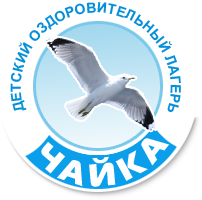 Республика ТатарстанМуниципальное бюджетное образовательное  учреждение дополнительного образования ДОЛ «Чайка» Буинского муниципального района№ п/пНаименование мероприятияСрок проведенияУровень проведенияУровень проведенияУровень проведения№ п/пНаименование мероприятияСрок проведенияВсероссийский/региональныйДетский лагерьОтряд Модуль «Будущее России» Модуль «Будущее России» Модуль «Будущее России» Модуль «Будущее России» Модуль «Будущее России» Модуль «Будущее России»11 июня - День защиты детей01.06.2023всероссийский9 июня - 351 год  со дня рождения Петра I09.06.2023всероссийский12 июня - День России10.06.2023 – 14.06.2023всероссийский22 июня - День памяти и скорби.21.06.2023всероссийский27 июня -День молодежи;лагерь6Проведение просветительскихмероприятий «Беседы оважном»:1. «Историческая правда»2. «Взрослый разговор омире»3. «Братство славянскихнародов»4. «Моя страна»5. «Герои нашего времени - Нурмагомед Гаджимагомедови Алексей Панкратов»6.«Уроки историидобровольчества»7. «Всероссийский деньтеатра»8. «Детская и подростковаялитература»9. «История космонавтики»10. «Культурное наследие»11. «О военных врачах»12.«О военныхкорреспондентах»лагерь Модуль «Мой Татарстан» Модуль «Мой Татарстан» Модуль «Мой Татарстан» Модуль «Мой Татарстан» Модуль «Мой Татарстан» Модуль «Мой Татарстан»1«Мы любим наш Татарстан!» Основной период каждой сменылагерь+2Онлайн –экскурсия «Путешествие по столице Татарстана»лагерь3Познавательная программа с элементами интеллектуальной игры «Звездный час Татарстана»Основной период каждой сменылагерь4Междуотрядный конкурс показ фильмов , презентаций «Татарстан – мой край родной»Основной период каждой сменылагерь5Викторина «Цвети, мой Татарстан!»Основной период каждой сменылагерь628 июня - Курбан-байрамлагерь7Сабантуйреспубликанский8Конкурс театральных мастер-классов « Дружба народов»лагерь+1Торжественное открытие и закрытие сменыТоржественная церемония подъема Государственного флага Российской ФедерацииТематические и спортивныепраздники, творческиефестивалиДаты начала и конца сменВ начале каждой календарной неделиСогласно плана-сеткилагерь+1Планирование и проведение отрядной деятельностиВ течение сменыВоспитатели отряда+2Участие в общелагерных мероприятияхВ течение сменылагерьВоспитатели отряда3Формирование и сплочение через игры, тренинги на сплочение и командообразованиеВ течение сменыВоспитатели отряда4Принятие законов и правил отряда, а также символов, названия, девиза, эмблемы, песниВ течение сменылагерьВоспитатели отряда5Аналитическая работа с детьми: анализ дня, анализ ситуации, мероприятия, анализ смены, результатовВ течение сменыВоспитатели отряда6Проведение огоньков: огонек знакомства, прощанияВ течение сменыВоспитатели отряда1КТД «Правила дорожного движения мы знаем, и всегда их соблюдаем!»12.06.2023лагерь2КТД Фестиваль «Моя Россия»10.06.2023 – 14.06.2023лагерь1Выборы совета отряда (командир отряда, физорг, культорг, корреспондент и др.)В течение сменыотряд2Организация деятельности дежурного отрядаВ течение сменылагерь3Заседания совета командиров отрядаВ течение сменылагерь1Физкультурно-спортивные мероприятия: зарядка, спортивные соревнования, эстафеты, спортивные часыВ течении сменылагерь2Спортивно-оздоровительные события и мероприятия на свежем воздухеВ течении сменылагерь3Просветительские беседы, направленные на профилактику вредных привычек и привлечение интереса детей к занятиям физкультурой и спортомВ течении сменыотряд1Оборудование отрядных мест, спортивных и игровых площадокВ течении сменылагерь2Оформление отрядных уголковВ течении сменылагерьотряд3Разработка, создание и популяризация лагерной и отрядной символики (флаг, гимн, эмблема, логотип, элементы костюма и т.п.)В течении сменылагерьотряд4Акция по уборке территории лагеря «Чистый двор»В течении сменылагерьотряд1Инструктажи по технике безопасности, профилактике детского дорожно-транспортного травматизма, пожарной безопасностиВ течении сменыотряд2Правила поведения на воде, в лесуВ течении сменыотряд1Прохождение курсов повышения квалификации воспитателямиВ течении смены2Инструктивные совещанияДо 10.06.2023лагерь1Формирование культуры информационной безопасности, информационной грамотности, противодействие распространению идеологии терроризмаВ течении сменылагерь2Онлайн-мероприятия в официальных группах в социальных сетяхВ течении сменылагерь3Освещение деятельности детского лагеря в официальных группах в социальных сетях и на официальном сайте образовательной организацииВ течении сменылагерь1Проведение родительского собрания (онлайн, через чат)До 10.06.2023лагерь2Родительский форум при интернет-сайтеВ течении сменылагерь3Работа специалистов по запросу родителей для решения острых конфликтных ситуацийВ течении сменылагерь4Индивидуальное консультирование c целью координации воспитательных усилий педагогов и родителейПо запросулагерь1Заключение договоров сотрудничества с учреждениями культуры, спорта города Буинска В течении сменылагерь2Проведение на базе учреждений культуры и спорта мероприятий, соревнований, мастер-классов и т.пВ течении сменылагерь